学びの足跡シート　～三角定規２枚に隠された秘密とは？～　２年（　　　）組（　　　）番　氏名　　　　　　　　　　　　　【学習課題】異なる三角定規２枚を重ねたときの∠ｘ, ∠ｙの角度は何度だろうか？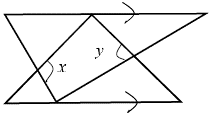 　　　　　　　　　　　　　　　　　　　　　　　　　　　　　　　∠ｘ＝　　　　 　　　　　　　　　　　　　　　　　　　　　　　　　　　　　　　∠ｙ＝　　　　 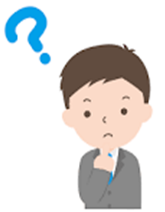 数学が苦手な太郎くん評価説　明　内　容Ａ今までに学んだことを活用して，角の大きさの求め方について筋道を立てて考え, 根拠を明らかにして説明することができる。（太郎くんが聞いたときよくわかる）Ｂ今までに学んだことを活用して，説明することができる。（太郎くんが聞いたとき少しわかる）ＣＡ, Ｂ以外の説明（太郎くんが聞いてもわからない）異なる三角定規２枚を重ねたときの∠ｘ, ∠ｙの角度は何度だろうか？　　　　　　　　　　　　　　　　　　　　　　　∠ｘ＝　　　　　　　　　　　　　　　　　　　　　　　∠ｙ＝数学が苦手な太郎くん【学習課題に対するまとめ】わかったこと・大切な考えなどまだはっきりしないこと・さらに知りたいこと